RENTAL APPLICATIONRegency Tower Apartments Managed by Zalek Management LLC 921 Green Star Dr.Colorado Springs, Colorado 80905 Phone: 719-633-2121   ***   Fax: 719-633-6543 regency921@gmail.com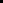 ALL APPLICANTS, FIFTY-FIVE (55) YEARS OF AGE OR OLDER, WHO WILL BE RESIDING IN THE PREMISES, MUST FILL OUT A SEPARATE APPLICATION. Applicant’s Name: __________________________ Date of Birth ________________ SS# ________________________ Driver’s License No. _____________________________________ State ______________________________________ OTHER OCCUPANTS/CO-SIGNER: Name__________________________________ Date of Birth _______________ SS# ____________________________ Name__________________________________ Date of Birth _______________ SS# ____________________________ RESIDENT HISTORY: List every City and State you have resided in since you reached the age of 18:______________/______, (2) ______________/______, (3) ______________/______, (4) ______________/______, (5) ______________/_______, (6) ______________/______, (7) ______________/______, (8) ______________/______. Present Address ________________________________________________________ ______________ _____________                            Street            Apt. #        City            State       Zip                                  Dates: From         Home phone # ____________________________________________________ __________________________ __________________ Apt. Name/ If Home-Mortgage Co. & Loan #                               Present Landlord/Manage            Manager’s Phone # Monthly Payment $ ________________________ Reason for Moving_________________________________________ Previous Address ___________________________________________________ ________________ _______________                             Street                 Apt. #              City     State        Zip              Dates: From                     Home phone # _____________________________________________________ ___________________________ _________________ Apt. Name/ If Home-Mortgage Co. & Loan #                                  Present Landlord/Manager            Manager’s Phone #Monthly Payment $ _____________________ Reason for Moving____________________________________________ Previous Address ____________________________________________________ _______________________________                              Street          Apt. #          City      State      Zip                                  Dates: From Home phone # ____________________________________________________________ ___________ __________________________ Apt. Name/ If Home-Mortgage Co. & Loan #                                                Present Landlord/Manager Manager’s Phone # Monthly Payment $ ____________________ Reason for Moving_____________________________________________In the past 7 years,have you: Been evicted from any leased premises? 		YES__________ NO__________ Broken a rental agreement or lease contract?   			YES__________ NO__________ Do you require any special accommodations? 			YES__________ NO__________ EMPLOYMENT: Present Employer __________________________________________________ Position__________________________Business Address __________________________________________________ _________________________________                                             Street        City          State           Zip                            Your Work Phone # Supervisor _______________________________________________________ _________________________________ 		Name	 Phone # 				                           Employed SinceGross Monthly Salary _______________________________________ Additional Monthly Income (If Any) ___________________________ Source __________________________________ Other Employer ____________________________________________ Position_________________________________ Business Address ___________________________________________ _______________________________________ Street 	City 	State 	Zip 			            Your Work Phone # Supervisor ________________________________________________ _______________________________________ Name		 Phone # 		                         Dates of Employment VEHICLE:Year, Make and Model: _______________________________________________________Color __________________ License Plate# & State _______________________ Registered To ____________________________________________Year, Make and Model: _______________________________________________________Color __________________ License Plate# & State _______________________ Registered To ____________________________________________CRIMINAL BACKGROUND: Have you been convicted, pleaded guilty or nolo contendere (no contest) of any felony, or felony/misdemeanor sex offense within the past 5 years? 		YES_______NO _______ Are you registered or under consideration for registration as a sexual offender? 		YES_______NO _______ *Please note: a “Yes” answer will result in an automatic denial of the Rental Application. Are you currently facing prosecution for any felony, or felony/misdemeanor sex offense? 	YES_______NO _______ BED BUGS: Are you aware of any facts or circumstances that you, your personal property, or your current or previous residences were exposed to bed bugs? 		YES __________ NO __________ If YES, Applicant makes the following disclosures regarding Applicant’s exposure to bed bugs: ________________________________________________________________________________________________________________________________________________________________________________________________________________________________________________________________________________________________________________________________ (if more room is necessary attach sheet). If you have been exposed to bed bugs within the last two years: Do you represent and warrant that all of your personal property has been inspected, professionally treated if warranted, and that no bed bugs are present in your personal property? 	YES__________ NO__________ Do you authorize Landlord to obtain for review documentation regarding such exposure, and will you upon Landlord’s request make all of your personal property available for inspection to confirm the absence of bed bugs? YES NO * PLEASE NOTE – If you have been exposed to bed bugs, and are unwilling to give the above representations, warranties, and authorizations, your application could be denied. PETS:Do you own any pets? ____________If so, how many? ____________ Type/Breed ____________________Weight ____________ Age ____________ Color ____________ The following restricted breeds are not permitted: (Insert List) EMERGENCY CONTACT: Name ____________________________________________________________________________________________ Relationship_______________________________________________________________________________________ Address ________________________________________________________ ___________________________Street	 Apt. # 	City 	State 	Zip 			          Phone # DEPOSITS AND FEES: I understand the application fee is a non-refundable payment for a credit and criminal check and processing charge of this Application and such sum is not a rental payment or security deposit. This amount will be retained by Landlord to cover the cost of processing the application as furnished by the Applicant, regardless if the Applicant is approved or denied; any false or misleading information or intentional omission will result in rejection of application. THIS APPLICATION IS PRELIMINARY ONLY AND DOES NOT OBLIGATE LANDLORD TO EXECUTE A LEASE OR TO DELIVER POSSESSION OF THE DWELLING UNIT TO APPLICANT. THE RENTAL AGREEMENT WILL NOT BECOME EFFECTIVE UNTIL THIS APPLICATION IS APPROVED BY LANDLORD. Completed Applications will be reviewed on a first come, first served basis. An Application is not considered complete unless all necessary and required information is provided by Applicant, and Applicant has signed all necessary documents. Applicant is responsible for signing all required documents. Premises: ________________________________________________________________________________________ Move In Date if Approved: __________________________________________________________________________I understand the deposits and fees to be: Security Deposit(s) $____________ Pet Deposit(s) $____________ Pet Fee(s) $____________ Other $______________ (Specify) Non-refundable holding fee(s) $_________________ Non-Refundable Application fee $__________________ Partial Month’s Rent$_______________________________________________________________________________First Month’s Rent $________________________________________________________________________________Total Due at Lease Signing, if applicable: $______________________________________________________________ Total Paid at Application: $___________________________________________________________________________ Total Still Owed Prior to Move In: _____________________________________________________________________Total Paid at Application $ __________________. This amount less any holding fee and less the application fee will be refunded within 7 working days: 1) if the Application is denied, or 2) if the Application is accepted and the Applicant withdraws the Application in writing within 72 hours of the date of notification of acceptance. Landlord will notify Applicant of denial or acceptance in writing via email, or via phone if Applicant does not have an email address. Applicant’s email address is:_________________________________. If the Application is accepted and Applicant fails to occupy the Premises on the Move In Date (regardless if Applicant executes a lease or not), except for delay caused by Landlord, the holding fee amount will be retained by Landlord as liquidated damages for holding the Premises off the market. In such instance, Landlord will provide Applicant written notice of such application of funds within 20 days. If the delay in providing Applicant with this specific Premises is longer than seven (7) days, Applicant may terminate the lease by notifying Landlord in writing, and Landlord will refund all amounts less the application fee. If Landlord does not deliver possession of the Premises on or before the Move-In Date for any reason, Landlord shall not be liable to Resident for any damages whatsoever for failure to deliver possession on the Move-In Date. DISCLOSURE OF INFORMATION:I warrant and represent the information provided on this application to be true and correct. I authorize Landlord to make such investigation into Applicant/Resident/Occupant’s credit, employment, rental, and criminal history, as Landlord may deem appropriate, and release all parties from liability for any damage that may result from furnishing such information to Landlord. Landlord shall have the continuing right to review and obtain this credit and criminal information, rental application, payment history and occupancy history for account review, improving application review methods, and all other purposes. If approved, Applicant shall have a continuing and on-going duty to update all of the information provided on the Application. Applicant acknowledges that Landlord may enter into a Lease in reliance on the information contained in Applicant’s rental application and any and all other information provided to Landlord by Applicant. Applicant/Resident shall promptly notify Landlord in writing of any subsequent change in the information provided by Applicant on Applicant’s application. If Applicant is approved, Landlord shall have the right to terminate Applicant’s tenancy on three days’ notice to quit: 1) if it is determined that Applicant provided false or misleading information on this Application, or 2) if the Application information is no longer correct, for example, Applicant is convicted of a sexual offense after moving into the © 2021 Tschetter Sulzer PC. All Rights Reserved Premises. Landlord does not have a duty to verify and does not represent or promise that it will verify, the accuracy or the answers provided in the Application of any applicant. Furthermore, Landlord has no duty, and expressly disclaims any obligation, to perform a criminal background check on each applicant. Landlord does not represent or guarantee that all residents have no prior criminal record or background. Landlord’s approval or denial of this Application is based on information provided by independent third parties. Landlord makes no representation as to the accuracy of the information that Landlord obtains from third parties in approving or denying this Application. Landlord hereby disclaims any liability for the accuracy of such information that Landlord obtains pursuant to Applicant’s consent. DISCLOSURE OF BROKERAGE RELATIONSHIP, LEAD-BASED PAINT, AND ASBESTOS DISCLOSURES Brokerage Relationship Disclosures Applicable: 		YES____________ NO________________________________________________________________________ (“Broker” or “Agent” or “Landlord”) and the Prospective Resident(s) referenced below have NOT entered into any Real Estate Brokerage Agency Agreement or Relationship. The working relationship between Broker and Prospective Resident(s) specified below is for a specific property described as: _______________________________________________________________________________. Resident understands and acknowledges that Broker is the agent for the property owner (Landlord), and Broker represents only the Landlord’s interests in this transaction. The Owner (Landlord) of the property has granted to Broker the authority to manage and administer the Premises and Property and to enter into, administer and enforce provisions of this Application and any subsequent Lease that may result from the approval of this Application, and Broker is not considered an agent for the Resident/Applicant at any time for any reason. As a prospective Resident, you are a customer in this transaction. A customer is a party to a real estate transaction with whom the Broker has no brokerage relationship because such party has not engaged or employed the Broker, either as the party's agent or as the party's transaction-broker. If you desire representation, Broker recommends that you obtain either your own Broker or legal advice from an attorney. Different brokerage relationships are available that include seller agency, landlord agency, buyer agency, tenant agency or transaction-brokerage. The Colorado Real Estate Commission has a form setting forth the definitions of these working brokerage relationships (Form DD25). Upon request, Broker will provide the working definitions of the various brokerage relationships to you.Lead Paint Disclosures Applicable: 	YES____________ NO____________ Prior to signing a lease for the Premises, the Landlord is legally required to provide all Prospective Residents (Applicants) with DISCLOSURES OF INFORMATION ON LEAD-BASED and/or LEAD-BASED PAINT HAZARDS. Prospective Resident acknowledges that Landlord or Landlord’s Agent will not process this application until such time that Prospective resident acknowledges in writing that Prospective Resident has received such disclosures. Asbestos Disclosures Applicable: 	YES____________ NO____________ Additionally, while not legally required, Landlord has voluntarily disclosed that the premises may contain asbestos. Prospective Resident acknowledges that Landlord or Landlord’s Agent will not process this application until such time that Prospective resident acknowledges in writing that Prospective Resident has received such asbestos disclosures. By signing this Application, Applicant acknowledges receiving Landlord’s disclosure of application-related costs, any pest control disclosures, if applicable, and a receipt for all application fees paid by Applicant. Applicant also agrees to receive via email communications from Landlord’s regarding the decision on this Application. If Applicant is approved and a lease is executed by Applicant and Landlord, Applicant agrees to receive an electronic copy of the fully executed lease from Landlord. THIS APPLICATION HAS IMPORTANT LEGAL CONSEQUENCES. PARTIES TO THIS APPLICATION SHOULD CONSULT LEGAL COUNSEL BEFORE EXECUTION. ___________________________________________				________________________________ Applicant’s Signature                                                                                                Date____________________________________________ 				________________________________Applicant’s Signature								Date____________________________________________				________________________________ Landlord/Broker’s Signature 							DateThis form has not been approved by the Colorado Real Estate Commission. It was prepared by Tschetter Sulzer, PCRental Services, Inc.(303) 420-1212 (800) 628-6414 FAX (303) 420-1477 FAX (800) 296-9902Authorization of ReleaseTo Whom It May Concern: I hereby allow Rental Services, Inc. to verify my employment and rental reference(s) and/ or run a credit and criminal history check. I am aware that they may ask several questions regarding my background, and I give them my permission to do so. Please be advised that I, __________________________ and I, _________________________, authorize release of information to Rental Services, Inc., your prompt response to any/all questions is greatly appreciated. Applicant Signature: ________________________________________ Date: ______________ Co-Applicant Signature: _____________________________________ Date: ______________ 10050 Ralston Road, suite #7 * Arvada, CO 80004 * (303) 420-1212 * Fax (303) 420-1477 www.erentalservicesinc.com